ประกาศโรงเรียนบ้านเขวา เรื่อง    ประกาศผลการคัดเลือกบุคคลเพื่อจ้างเป็นอัตราจ้างปฏิบัติงานธุรการโรงเรียน***********************ตามที่โรงเรียนบ้านเขวา   สำนักงานเขตพื้นที่การศึกษาประถมศึกษาศรีสะเกษ  เขต  1  ได้ดำเนินการคัดเลือกบุคคลเพื่อการจ้างชั่วคราว    ปฏิบัติงานธุรการโรงเรียน   ประจำปีงบประมาณ   2562   จำนวน  1  อัตรา นั้น  บัดนี้  ทางโรงเรียนได้ดำเนินการคัดเลือกเสร็จเรียบร้อยแล้วผลการคัดเลือก    ดังนี้ผู้ผ่านการคัดเลือกในลำดับที่  1   ให้รอทางโรงเรียนเรียกไปรายงานตัวเพื่อทำสัญญาจ้าง   เมื่อได้รับอนุมัติเงินประจำงวดจากสำนักงานคณะกรรมการการศึกษาขั้นพื้นฐานต่อไป  โดยต้องเตรียมเอกสาร  ดังนี้สำเนาบัตรประจำตัวประชาชน    สำเนาทะเบียนบ้านสำเนาสมุดเงินฝากธนาคารกรุงไทย   สาขาศรีสะเกษ			จึงประกาศมาให้ทราบโดยทั่วกัน	           		ประกาศ     ณ    วันที่    28    เดือน   พฤศจิกายน      พ.ศ.    2561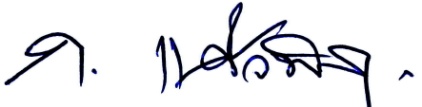                   ( ลงชื่อ  )      							        (   นายกฤษณพงษ์   แก้วพิลา  )					                        ครูชำนาญการพิเศษ   รักษาการในตำแหน่ง                                                                                                        ผู้อำนวยการโรงเรียนบ้านเขวาลำดับที่ชื่อ    -    สกุลอายุ(ปี)วุฒิการศึกษาหมายเลขผู้สมัครหมายเหตุ1นางอนุธิดา    จันทะกาญจน์37ปริญญาตรี0012นางอโณทัย      กินนารี29ปริญญาตรี0043นางสาวศิรินันท์   บุญศักดิ์25ปริญญาตรี003